Vernon Elementary School3665 Roche AvenueVernon, Florida 32462Phone (850)535-2486   Fax (850)535-1437Website: http://ves.wcsdschools.com Academic Excellence Is Our Ultimate Goal!!!VES Mission: Vernon Elementary School is committed to personal and academic excellence for all students.VES Vision: Vernon Elementary School will provide students the highest quality education possible, with the resources necessary, so they can achieve their maximum potential and become knowledgeable, responsible, and competent citizens.March 30, 2018IMPORTANT DATES: April 			       4		4th Grade BiophiliaApril			       4		Report Cards go homeApril		                   6		Spring Fling 5pm-8pmApril			       6		Zoo World Field Trip (VPK, PK)April 			     13		1st Grade Field Trip – Captain Anderson’s Safari Boat Ride	April			     23		5th Grade Tropicana Speech @ 8:30 in the LibraryApril			     27		3rd Grade Field Trip - WonderWorksApril                                 20 		Progress Reports go homeVisitors and Lunch: Visitors will be asked for I.D. and matched with the emergency card of the child/children in which they are visiting for lunch. Parents are welcome to send a note verifying that visitors can come eat with their child if they are not on the emergency card.PARENTS: FOR THE SAFETY OF YOUR CHILDREN-----BUS NOTES OR BUS CHANGES WILL NOT BE TAKEN OVER THE PHONE. YOU WILL NEED TO SEND A NOTE WITH YOUR CHILD, EMAIL OR FAX NOTE TO THE OFFICE.  PLEASE CALL THE OFFICE BY 2:00 PM TO CONFIRM THAT YOUR NOTE WAS RECEIVED.   Also, all visitors must report to the office for a visitor’s badge before entering campus.  Contact information to email notes to office staff:  Tammy.Coatney@wcsdschools.com; Brandi.Jackson@wcsdschools.com; and Sandra.Brown@wcsdschools.com Fax Number (850) 535-1437.Special Olympics: For parents interested in more information, there is an application packet at VES. Packets may be picked up in front office or contact the office and one can be sent home with your child.Second grade will be going to Panama City to explore the Pirate Ship on March 30th. The cost is $10. Your child should've come home with a permission letter this week. Please turn that in to your child's teacher before March 29th. Birthday Wishes: ​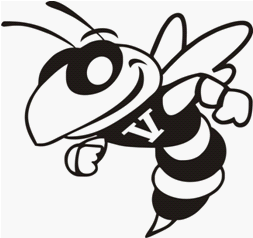 